NAME______________________Lesson 6ASpelling Test – Fill in the missing letters for the correct spelling of each word below._u_ _ __ _ui_a_ _ue_ _u_ __ _e__u_e_ui_e_e_u_e_ _u_ __ou_ __ _ue_ _u_ _a_u_e_ui__u_e_ _u_ __e__ _u_ __e_ _ue_ _u_ _Closed Strategy – Consonant EliminationNAME______________________Lesson 6ASpelling Test – Fill in the missing letters for the correct spelling of each word below.b_nchfr_ _t_rg_ _cr_mbcr_wt_n_j_ _c_r_f_s_tr_thy_ _ngcl_ _tr_nk_m_s_s_ _tr_d_tr_std_wst_ckr_sc_ _br_shClosed Strategy – Vowel Elimination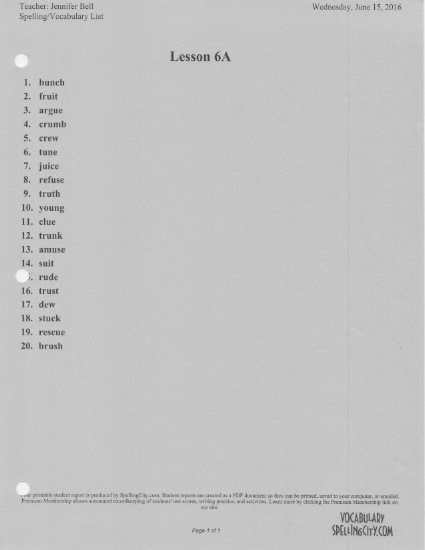 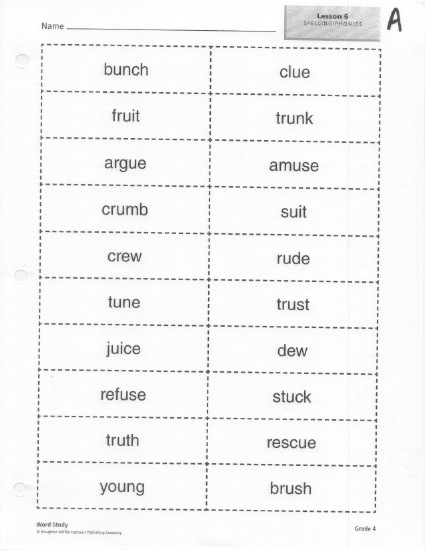 NAME______________________Test 6ANAME______________________Test 6ANAME______________________Spelling Test 6A____________________________________________________________________________________________________________________________________________________________________________________________________________________________________________________________________________________________________________________________________________________________________________________________________________________________________       Open Ended Strategy1Brunch Bunch 2Froot Fruit 3Argue Argew 4Crum Crumb 5Kru Crew 6Toon Tune 7JuiceJoose 8RefuseRefuze 9TruthTooth 10Yung Young 11Cloe Clue 12Trunck Trunk 13Amuze Amuse 14Soot Suit 15Rood Rude 16TrustTrusd 17DueDew 18Stuk Stuck 19RescueRescew 20Bruch Brush brunch YES (or) NOfroot YES (or) NOargue YES (or) NOcrumb YES (or) NOcrew YES (or) NOtoon YES (or) NOjuice YES (or) NOrefuse YES (or) NOtruth YES (or) NOyoung YES (or) NOclue YES (or) NOtrunck YES (or) NOamuse YES (or) NOsute YES (or) NOrude YES (or) NOtrust YES (or) NOdue YES (or) NOstuck YES (or) NOrescue YES (or) NObrush YES (or) NO